DeWitt Elementary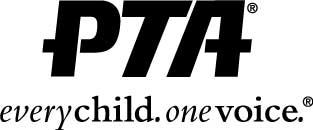 MEETING MINUTES – Oct.13, 2015I.  	CALL TO ORDER The meeting was called to order by PTA President, Jen Roberts, at 7:03 PM at the Herbison Woods Library.   	PRESENTMolly Frayer, Andrea Charles, Lauren Stebbins, Sarah Peterson, Kelly Jimenez, Joann West, Beth Whaley, Emily Palmatier, Amanda Spagnuolo, Brooke Thorne, Mona Walter, Stephanie Hopkins, Jen Bruning, Rick Malesky, Barbara Lowes, Michelle Wieferich, Jen Roberts, Michelle Utrup, and Kara Massey. II. 	Additions/Changes To Agenda: N/A III. 	Approval of Minutes:  Amanda Spagnuolo made a motion to approve the September 	minutes and Stephanie Hopkins seconded.  Motion carried. IV.	Report of Officers:  Treasuer’s Report: Shelbi Frayer reported that so far we are doing really well.  She passed out the current budget report.  Again, she stated that our ending available funds will be $4, 952.07.  She also reported that the PTA budgeted more for teacher grants this year.  She stated that after Denim and Diamonds, we will re-visit the budget and make changes as needed.  Approval of Treasurer’s Report:  Amanda Spagnuolo made a motion to approve the Treasurer’s report.  Barbara Lowes seconded, and the motion was carried. Vice-President’s Report as read by Jen Roberts:  Via e-mail, Jen reported that Michelle has been working very hard on increasing PTA membership.  She encouraged all current members to do the same.President’s Report: Jen reported that the first deadline for teacher’s grants are Friday, October 16.  V.	Committee Reports	a. Spirit Wear:   It was reported that Spirt wear flyers were going to be sent home next week.  	b. Original Works: Art was sent home Friday and the orders are due October 23.  Volunteers 	are needed for November 23. Contact Sara George.  	c. Denim and Diamonds: Amanda reported that the order forms are available.  So far she has 	received 20 on line registrations.  The fee is $5 cheaper on line.  The donations are starting to	come in, and classroom baskets are going well.  Amanda is looking for volunteers to help with 	anything.  If you are interested, please contact Amanda. 	d.Family Nights/Monster Mash:  Monster Mash is Friday.  They are needing about 6-8 	volunteers for various jobs.  Contact Jen Benson if interested. 	e. Membership: Sarah reported that membership benefits are that you get voting rights.  We 	are still pushing for more members. 	f. Communications: Jen reported that Laine is updating the facebook page.  So far the PTA 	have 462 likes on Facebook.  Let Jen know if you need to put anything up on the page.  She 	can help you.   Denim and Diamond auction items will be blasted out on the page so people 	can see all the awesome items we will have.VI. 	Building Updates:  Fuerstenau:  Beth Whaley reported that they have been busy.  PBIS: Be Safe, Be Kind, Be Responsible is the motto for their school.  She talked about Capturing Kids Hearts and they were able to get their support staff trained as well.  All students have a social contract for behavior and they know to place their hands on their heart to remind them of their contract.  Students will be going to Uncle Johns Cider Mill soon.  Halloween parties will be on 10-30-15, and the will parade around to downtown businesses to trick-or-treat.  The school also has a new KIDS supervisor.  The KIDS program runs M-F from 7-6:30.  Shavey Rd. Elementary: Emily Palmatier said Shavey “is full!”  They, too, are participating in PBIS. She stated that students are finally in the routine and expectations are being demonstrated now.  K-6 leadership teams had their fall data meetings and she reported that their students are at 81% at Core for Reading.  The implemented a curriculum night that was successful.  They had the night to explain standards based grading to parents and to explain what math will look like at first and second grades. She reported that the new preschool equipment is in and the kids are loving it.  Field trips coming up are Peacock Rd. Tree farm for first grade and Lincoln Brick Park for second grade.    Scott School: The Fun Run is Friday.  Don’t forget to set up your child’s page.  They are gearing up for conferences.  Walk to School Day and the Book Fair were successful.  Herbison Woods: Remember to sign up for conference cuisine. They had picture day and it went well.  VII. For Action: 2015-2016 Communications Chair (Laine), Mileage Club (Joann) and FECC Building Representative (Jen):  A motion was made to vote in Laine, Joann, and Jen into the before mentioned positions by Barbara Lowes.  Amanda Spagnuolo seconded  and the motion  was approved by all voting members. Building Allocations:   Beth Whaley presented her request for an Artist in Residence for FECC students.  This person would be at the school for one hour in each classroom three times per year.  The amount requested was $1, 775.  A motion was made by Amanda Spagnuolo to approve the requested amount.  Barbara Lowes seconded it and the motion was carried by a 12 person in favor vote.  Emily Palmatier presented her request for place based learning for her students at Shavey Rd. Elementary.  The amount requested was $2,400.  This would go for payment to the naturalists and bussing the students to the parks.  Barbara Lowes made a motion to approve.  Amanda Spagnuolo seconded and the motion passed by a 14 person in favor vote.  IX. 	New Business/Public Comment	There was discussion about the balanced scheduled.  The principals said at this time 	Dewitt’s position is to sit and wait.  This is more of an information 	gathering time for DPS.    X.  	Adjourn: 	The meeting was adjourned at 8:14 p.m.Minutes submitted by Kara Massey, Secretary 	